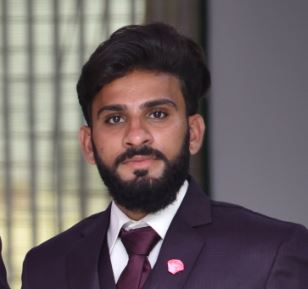 M.ShafaqatSenior Android DeveloperQualified, energetic and self-motivated personnel to achieve the assigned targets timely.  Analytical and detail oriented Android Developer. Adept at bringing all team members to together to reach a common goal on time and under budget. Conceptualizing app solutions with latest technology, design theory and creativity. Committed to offering viable and easily functional app solution for clients while producing the impeccable code. +923246449044Fiverrwww.fiverr.com\androidmaster07Mshafaqat606@gmail.comLinkedinnhttps://www.linkedin.com/in/m-shafaqat-288207a3CodingReadingCricketMS Computer ScienceSeptember 2020 – September 2022First DivisionBS Software EngineeringSeptember 2013 – September 2017First DivisionSenior Android Developer Appix DevelopersSince May 2018 - CurrentDesigning and Developing Android ApplicationsCode and Quality StandardsApplication Testing and ValidationData Storage and RetrievalBug Fixing and App ImprovementFirebase Realtime Database, Push Notifications, Login MethodsMySQL, SQLiteAPIs Response ParsingExpertise in full agile SLDCCommunication and teamworkLevel Two Seller  FiverrSince October 2017 - CurrentAndroid DevelopmentCompleted 80+ Orders on fiverr with 5 Star ratingAndroid Bug Fix Authentication Methods. Admob Expert Complete android app RedesignFirebase ExpertRealtme Database, Dynamic Links, Remote Config, Push Notifications.Projects:Maintenance Contract: Clark Cab Drive App
https://play.google.com/store/apps/details?id=com.clarkcab.driverRegular Crash Fix.App ImprovementsApp UpdatesClark Cab User Apphttps://play.google.com/store/apps/details?id=com.clarkcab.userRegular Crash Fix.App ImprovementsApp UpdatesRadio Application
https://play.google.com/store/apps/details?id=com.ideskhn.radioeltigreBug FixingGoogle Maps Applicationshttps://play.google.com/store/apps/details?id=dk.ddd.appBug FixingStreaming ApplicationsPDF Maker ApplicationsE-Commerce Applicationshttps://play.google.com/store/apps/details?id=com.mann.halalbasket Photo Editing Applicationshttps://play.google.com/store/apps/details?id=com.watt.timestampgps Chat Applicationshttps://play.google.com/store/apps/details?id=com.softek.unseenApplication Developed from Scratch:Gym ApplicationsE-Commerce ApplicationsQuiz Applications, Real time marking, PHP, MySQL TV Channel Streaming ApplicationsBusiness ApplicationsPhot Editing ApplicationsDownloader ApplicationsChat ApplicationsBusiness Applications